             СВИМ ПОТЕНЦИЈАЛНИМ ПОНУЂАЧИМА           ЈН   1245/2013Предмет: Наручилац је дана 25.12.2013 год. примио следеће питање понуђача: Приликом доказивања пословног капацитета потребно је доставити доказ да смо испоручили добра у вредности од 1.400.000,00 дин за све три године (2010,2011 и 2012) или по 1.400.000,00 дин за сваку годину појединачно.Да ли је уз Потврде о референтним набавкама потребно доставити копије Уговора односно рачуна испоручених добара?Одговор наручиоца на постављено питање понуђача:Докази се достављају за сваку годину појединачноКао потврду о референтним набавкама тражено је да понуђач достави уговоре оверене од стране наручилаца којима је испоручивао добра, што значи да их не доставља физички већ кроз обрасце из конкурсне документације ( Списак испоручених добара – стручне референце и Потврда о референтним набавкама), навођењем вредности и овером потврде од стране купца за сваку набавку појединачно. Што се тиче рачуна као доказа, наручилац је већ објавио да ће исте прихватити, под условом да буду достављени кроз тражену форму. У случају да се рачун доставља као доказ обрасце попунити исто као да је у питању уговор, назив купца, лице за контакт, број тел. вредност испоручених добара итд. у колони датум закључења уговора уписати датум испоруке предмета референтне набавке.Комисија за ЈН 1245/2013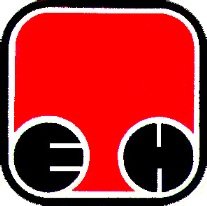 Електропривреда Србије  - ЕПСПривредно Друштво Термоелектране Никола Тесла,  Обреновац